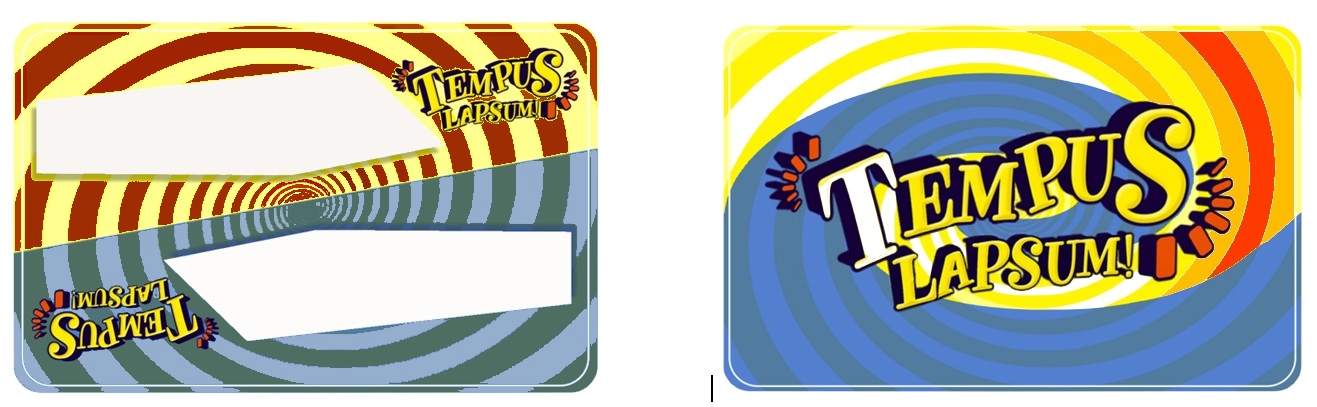 SyllaDictateur   ayant pris le pouvoir de force dans la jeunesse de César et ennemi de Marius,   oncle et protecteur de César.PompéeAllié (premier triumvirat avec Crassus) puis ennemi   de César. Battu à Pharsale et assassiné en en 48 av. J.-C.AlésiaSiège qui a abouti à la défaite des Gaulois   commandés par Vercingétorix contre César. 1 million de Gaulois y meurent.Triumvirat3 hommes politiques associés (1. 60-53 av. JC César,   Pompée, Crassus/2. Octave, Marc-Antoine, Lépide de 43-38 av. JC)ÉgypteLieu où Pompée fuit César et où il sera assassinéCléopâtreReine d'Égypte, vient à Rome avec CésarDignitas   Prestige de César qu'il a voulu préserver jusque sa   mort (cf. toge sur la tête en 44 av. J.-C.)MariusOncle de César et protecteur de César après la mort de   son père, tribun du peupleBrutusIl a poignardé (avec d'autres) César. Sa mère aurait   été une maîtresse de César.JuilletMois qui vient de Julius puisque César a présidé au   changement du calendrierPontifex   maximusCouronne   d'orGergovieAvaricumVercingétorix16. 17.18.19.20.21.22.23.24.25.26.27.28.29.30.31.32.33.34.35.36.37.38.39.40.